Solicitud de alta o modificación de centros de formaciónDOCUMENTACIÓN QUE ACOMPAÑALicencia de apertura urbanística del Ayuntamiento. Estarán exentos de la presentación de la mencionada licencia los centros dependientes de la Administraciones Central, Autonómica y Local.   Plano de situación del centro y plano de planta indicando aulas, despachos de dirección, secretaría, sala de profesores, talleres, servicios higiénicos-sanitarios y demás servicios, con la codificación a la que se hace referencia en la página siguiente.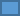    Documento de legitimación de uso del centro (documento que acredite la propiedad, arrendamiento o derecho de uso del centro), indicando la disponibilidad temporal y horaria del centro.Firma electrónica del Representante LegalILMO. SR. DIRECTOR GENERAL DEL SERVICIO REGIONAL DE EMPLEO Y FORMACIÓN(1)	Identificar mediante código el tipo de instalación (aula de teoría, aula de prácticas o campo de prácticas) a la que se hace referencia en el plano del centro presentado.(2)	Identificar mediante código el aula de teoría (AT1, AT2…), aula de prácticas (AP1, AP2…) o campo de prácticas (CP1, CP2…) a los que se hace referencia en el plano del centro presentado.(3) Identificar mediante código los despachos de dirección a los que se hace referencia en el plano del centro presentado (DD1, DD2,…)(4) Identificar mediante código las secretarías a las que se hace referencia en el plano del centro presentado (S1, S2, …)(5) Identificar mediante código las salas de juntas a las que se hace referencia en el plano del centro presentado (SJ1, SJ2, …)(6) Identificar mediante código el departamento de coordinación en el que se hace referencia al plano del centro presentado (DC1, DC2, …)(7) Identificar mediante código los otros espacios a los que se hace referencia en el plano del centro presentado (O1, O2, …)Entidad de formaciónEntidad de formaciónEntidad de formaciónEntidad de formaciónEntidad de formaciónEntidad de formaciónEntidad de formaciónDenominación razón socialDenominación razón socialDenominación razón socialDenominación razón socialDenominación razón socialDenominación razón socialDenominación razón socialDenominación razón socialDenominación razón socialDenominación razón socialDenominación razón socialDenominación razón socialDenominación razón socialDenominación razón socialDenominación razón socialDenominación razón socialDenominación razón socialDenominación razón socialDenominación razón socialDenominación razón socialCIFCIFCIFCIFCIFCIFCIFCódigo EntidadCódigo EntidadRepresentante legalRepresentante legalRepresentante legalRepresentante legalRepresentante legalRepresentante legalRepresentante legalRepresentante legalNIF/CIFNIF/CIFApellidosApellidosApellidosNombreNombreNombreNombreNombreCorreo electrónicoCorreo electrónicoCorreo electrónicoCorreo electrónicoCorreo electrónicoCorreo electrónicoCorreo electrónicoCorreo electrónicoCorreo electrónicoCorreo electrónicoCorreo electrónicoCorreo electrónicoCorreo electrónicoCorreo electrónicoCorreo electrónicoCorreo electrónicoCorreo electrónicoCorreo electrónicoCorreo electrónicoDatos del centro de formaciónDatos del centro de formaciónDatos del centro de formaciónDatos del centro de formaciónDatos del centro de formaciónDatos del centro de formaciónDatos del centro de formaciónPropiedadPropiedadPropiedadPropiedadNombre del centroNombre del centroNombre del centroNombre del centroNombre del centroNombre del centroNombre del centro La entidad de formación La entidad de formación La entidad de formación La entidad de formación La entidad de formación La entidad de formación La entidad de formación La entidad de formación La entidad de formación La entidad de formación La entidad de formación La entidad de formación La entidad de formación La entidad de formación La entidad de formación La entidad de formación La entidad de formación La entidad de formación Otro, especificar:  Otro, especificar:  Otro, especificar:  Otro, especificar:  Cedida CedidaNombre y apellidosNombre y apellidosNombre y apellidosNombre y apellidosNombre y apellidosNombre y apellidosNombre y apellidosNombre y apellidosNombre y apellidosNombre y apellidosNombre y apellidosNombre y apellidosNombre y apellidosNombre y apellidosNombre y apellidosNombre y apellidosNIFNIFNIFNIF Arrendada ArrendadaNombre y apellidosNombre y apellidosNombre y apellidosNombre y apellidosNombre y apellidosNombre y apellidosNombre y apellidosNombre y apellidosNombre y apellidosNombre y apellidosNombre y apellidosNombre y apellidosNombre y apellidosNombre y apellidosNombre y apellidosNombre y apellidosDomicilioDomicilioDomicilioDomicilioDomicilioDomicilioDomicilioTipoNombre víaNombre víaNombre víaNombre víaNombre víaNombre víaNombre víaNombre víaNombre víaNombre víaNúm.Núm.Let.Let.Let.Bloq.Esc.Esc.Esc.Esc.PlantaPlantaPuertaPuertaPuertaKm.Km.Apdo.ProvinciaProvinciaProvinciaMunicipioMunicipioMunicipioPedaníaPedaníaPedaníaPedaníaPedaníaPedaníaPedaníaPedaníaPedaníaPedaníaParajeParajeParajeParajeParajeParajeParajeParajeParajeCódigo PostalCódigo PostalCódigo PostalCódigo PostalTeléfono fijoTeléfono fijoTeléfono fijoTeléfono móvilFaxFaxSolicitud de inscripción/acreditación de especialidadesSolicitud de inscripción/acreditación de especialidadesSolicitud de inscripción/acreditación de especialidadesSolicitud de inscripción/acreditación de especialidadesSolicitud de inscripción/acreditación de especialidadesSolicitud de inscripción/acreditación de especialidadesSolicitud de inscripción/acreditación de especialidadesSolicitud de inscripción/acreditación de especialidadesSolicitud de inscripción/acreditación de especialidadesSolicitud de inscripción/acreditación de especialidadesSolicitud de inscripción/acreditación de especialidadesSolicitud de inscripción/acreditación de especialidadesSolicitud de inscripción/acreditación de especialidadesSolicitud de inscripción/acreditación de especialidadesSolicitud de inscripción/acreditación de especialidadesSolicitud de inscripción/acreditación de especialidadesSolicitud de inscripción/acreditación de especialidadesSolicitud de inscripción/acreditación de especialidadesSolicitud de inscripción/acreditación de especialidadesSolicitud de inscripción/acreditación de especialidadesSolicitud de inscripción/acreditación de especialidadesSolicitud de inscripción/acreditación de especialidadesSolicitud de inscripción/acreditación de especialidadesSolicitud de inscripción/acreditación de especialidadesSolicitud de inscripción/acreditación de especialidadesSolicitud de inscripción/acreditación de especialidadesSolicitud de inscripción/acreditación de especialidadesSolicitud de inscripción/acreditación de especialidadesSolicitud de inscripción/acreditación de especialidadesDenominación especialidadDenominación especialidadDenominación especialidadDenominación especialidadDenominación especialidadDenominación especialidadDenominación especialidadDenominación especialidadDenominación especialidadDenominación especialidadDenominación especialidadDenominación especialidadDenominación especialidadDenominación especialidadCódigo SPEECódigo SPEECódigo SPEECódigo SPEENº AlumnosNº AlumnosNº AlumnosNº AlumnosNº AlumnosNº AlumnosInstalaciones (1)Instalaciones (1)Instalaciones (1)Instalaciones (1)Instalaciones (1)Código aula/campo (2)Superficie (m2) AULA DE TEORÍA AULA DE TEORÍA AULA DE PRÁCTICAS AULA DE PRÁCTICAS AULA DE PRÁCTICAS AULA DE PRÁCTICAS CAMPO DE PRÁCTICAS CAMPO DE PRÁCTICAS AULA DE TEORÍA AULA DE TEORÍA AULA DE PRÁCTICAS AULA DE PRÁCTICAS AULA DE PRÁCTICAS AULA DE PRÁCTICAS CAMPO DE PRÁCTICAS CAMPO DE PRÁCTICASCaracterísticasCaracterísticasCaracterísticasCaracterísticasCaracterísticasCaracterísticasCaracterísticasCaracterísticasCaracterísticasCaracterísticasCaracterísticasCódigo aula/campo (2)Superficie (m2) AULA DE TEORÍA AULA DE TEORÍA AULA DE PRÁCTICAS AULA DE PRÁCTICAS AULA DE PRÁCTICAS AULA DE PRÁCTICAS CAMPO DE PRÁCTICAS CAMPO DE PRÁCTICAS AULA DE TEORÍA AULA DE TEORÍA AULA DE PRÁCTICAS AULA DE PRÁCTICAS AULA DE PRÁCTICAS AULA DE PRÁCTICAS CAMPO DE PRÁCTICAS CAMPO DE PRÁCTICASCaracterísticasCaracterísticasCaracterísticasCaracterísticasCaracterísticasCaracterísticasCaracterísticasCaracterísticasCaracterísticasCaracterísticasCaracterísticasCódigo aula/campo (2)Superficie (m2) AULA DE TEORÍA AULA DE TEORÍA AULA DE PRÁCTICAS AULA DE PRÁCTICAS AULA DE PRÁCTICAS AULA DE PRÁCTICAS CAMPO DE PRÁCTICAS CAMPO DE PRÁCTICAS AULA DE TEORÍA AULA DE TEORÍA AULA DE PRÁCTICAS AULA DE PRÁCTICAS AULA DE PRÁCTICAS AULA DE PRÁCTICAS CAMPO DE PRÁCTICAS CAMPO DE PRÁCTICASCaracterísticasCaracterísticasCaracterísticasCaracterísticasCaracterísticasCaracterísticasCaracterísticasCaracterísticasCaracterísticasCaracterísticasCaracterísticasEspacios de uso comúnEspacios de uso comúnEspacios de uso comúnDespachos de dirección (3)Despachos de dirección (3)Superficie total (m2)Secretaría (4)Secretaría (4)Superficie total (m2)Sala de Juntas (5)Sala de Juntas (5)Superficie total (m2)Departamento de coordinación (6)Departamento de coordinación (6)Superficie total (m2)Otros espacios (7)Otros espacios (7)Superficie total (m2)Equipos y materialEquipos y materialEquipos y materialCódigo SPEEDenominación especialidadDenominación especialidadSe remitirán tantas copias de esta hoja como especialidades formativas se vayan a impartir en el mismo centro.Se remitirán tantas copias de esta hoja como especialidades formativas se vayan a impartir en el mismo centro.Se remitirán tantas copias de esta hoja como especialidades formativas se vayan a impartir en el mismo centro.CantidadCantidadDenominación y características